AGENDA PART 1 – PUBLICTo resolve that because publicity would be prejudicial to the public interest by reason of the confidential nature of the business to be transacted, the public and press be excluded from the meeting in accordance with the Public Bodies (Admissions to Meetings) Act 1960.MEETING:56th meeting, in Public of the North Lincolnshire Clinical Commissioning Group Governing Body 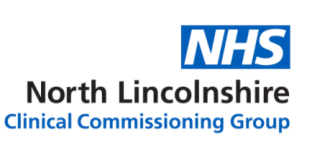 GOVERNING BODYMEETING DATE:Thursday 8th April 2021GOVERNING BODYVENUE:Teams Virtual Meeting GOVERNING BODYTIME:13:30 – 15:00GOVERNING BODYItemNo.TimingsItemLed byActionRequiredEnclosed/Verbal1.13:30Welcome, Announcements, Apologies and Quoracy ChairTo noteVerbal 2.13:33Declarations of InterestIn relation to any item on the agenda of the meeting members are reminded of the need to declare:(i) any interests which are relevant or material to the CCG;(ii) Any changes in interest previously declared;or(iii) Any financial interest (direct or indirect)on any item on the agendaAny declaration of interest should be brought to the attention of the Chair in advance of the meeting or as soon as they become apparent in the meeting. For any interest declared the minutes of the meeting must record:(i)  the   name   of   the   person   declaring        The interest;(ii)	the  agenda  item  number  to  which  the interest relate;(iii)  The nature of the interest;To be declared under this section and at the top of the agenda item which it relates to.ChairTo noteVerbal3.13:35Gifts and Hospitality DeclarationsMembers are reminded of the need to declare the offer and acceptance/refusal of gifts or hospitality in the CCG’s public registerChair To noteVerbal4.13:36Minutes of the meeting held on 11th February 2021ChairFor approval 5.13:41Action Logs-Actions update from meeting held on 11th February 2021Chair For update6.13:43Matters Arising (not covered on the agenda) Chair To noteVerbal7.GOVERNANCE AND ASSURANCE 7.113:45Use of Corporate Seal No use of Corporate Seal since meeting on 11th February 2021.ChairTo noteVerbal7.213:46Accountable Officer’s UpdateAOTo note 7.313:56NLCCG Covid – 19 Pandemic Response UpdateCOOTo note8.0STRATEGY AND COMMISSIONING 8.1No items for discussion9.QUALITY PERFORMANCE & FINANCE9.114:15Integrated Quality, Performance & Finance Report DoN&Q/CFO/COOFor Approval 10.0GENERAL 10.1No items for discussion11REPORTS FOR INFORMATION ONLY 11.114:45CCG Integrated Audit & Governance Committee Summary Chair IA&GCTo note11.214:47CCG Planning & Commissioning Committee Summary Chair P&CCTo note11.314:48CCG Quality, Performance & Finance Committee Summary Chair QP&FCTo note11.414:49CCG Primary Care Commissioning Committee Summary Chair PCCCTo note12.0ANY OTHER BUSINESS12.114:5013.0DATE AND TIME OF NEXT PUBLIC MEETING 15:00Thursday 10th June 2021 13:30 – 15:00Microsoft Teams meetingKey to Abbreviations:ChairClinical Commissioning Group Governing Body ChairAOAccountable OfficerCOOChief Operating Officer  CFOChief Finance OfficerDoN&QDirector of Nursing and QualityDoPCDirector of Primary Care Chair IA&GCChair of the CCG Integrated Audit & Governance CommitteeChair QP&FCChair of the Quality, Performance & Finance Committee Chair PCCCChair of the Primary Care Commissioning CommitteeChair P&CCChair of the Planning & Commissioning Committee HC&V Humber Coast & Vale Clinical Commissioning Group Governing Body QuoracyThe meeting will be quorate when a minimum of 4 members are present. These 4 members must include the Chair or Deputy Chair, both of whom will also count towards the following requirements; at least 2 General Practitioners, a lay member and either the CCG Accountable Officer or the Chief Finance Officer.